ANEXO IVFORMULÁRIO PARA AUTODECLARAÇÃO ÉTNICO-RACIAL PARA PROCESSO DE INGRESSO NA PÓS-GRADUAÇÃOEu,________________________________________________ RG:_______________________, CPF:________________________, declaro para o fim específico de concorrer à reserva de vagas destinadas a negros (pretos e pardos) em curso da Pós-Graduação do Instituto Federal de Educação Ciência e Tecnologia do Rio Grande do Sul (IFRS), Campus ________________________, com base na Resolução Consup nº 104/2019 e na Instrução Normativa nº 01/2021 do IFRS, que sou, conforme quesito cor/raça utilizado pela Fundação Instituto Brasileiro de Geografia e Estatística (IBGE) e a Lei Federal nº 12.288, de 20 de julho de 2010:PretoPardoIndígena e pertenço ao Povo Indígena (identificar a etnia)____________________________. Especifique qual o nome da Terra Indígena, ou Acampamento: ___________________________________________________________ situado no Município de ______________________________________________, no Estado _______________________________________.Condição comprovada mediante apresentação do (a):(  ) Registro Administrativo de Nascimento de Indígena (RANI) ou;(  ) Declaração atestada pela Fundação Nacional do Índio (FUNAI) ou;(  ) Declaração de  pertencimento a grupo étnico-racial indígena emitida por liderança indígena de sua comunidade.	Declaro também estar ciente que, se for comprovada falsidade desta declaração, a minha classificação no processo seletivo será tornada sem efeito, o que implicará em cancelamento da minha opção pelo sistema de reserva de vagas. 	(Cidade), ____/_____/_______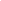 Assinatura da/do declaranteANEXO FORMULÁRIO DE DECLARAÇÃO DE MEMBRO DE COMUNIDADE INDÍGENA PELA LIDERANÇA INDÍGENAEu, (nome completo da liderança) ____________________________________________,  cacique da aldeia/comunidade______________________________________, localizada no município de _______________________ portador do CPF ____________________, declaro para os devidos fins que, (nome do candidato/a) ________________________________________________, portador do CPF ______________ é indígena (etnia) _________________, morador desta aldeia/comunidade.(Nome da cidade)______________________, (data) ________________._________________________________Assinatura da liderançaTelefone (    ) _______________